JEUDI 26 MARSFrançaisDictée : phrases dictées par un adulte sur le cahier du jour (rouge).Fais la présentation habituelle (date à 5 carreaux)Le drapeau flotte dans le vent.Le berger rentre le troupeau de brebis dans un abri.Au loin, une brebis triste se promène encore.Ma mère et ma sœur préparent une tarte aux prunes.Grammaire : pour ce travail, tu peux relire les leçons de grammaire sur le verbe, le sujet et les pronoms personnels !1- Dans les phrases de la dictée, souligne en rouge les verbes conjugués et encadre en bleu les sujets.Rappel :- pour retrouver le verbe on met la phrase à la forme négative (« ne…pas ») ou on change le temps de la phrase (passé ou futur).- pour retrouver le sujet du verbe conjugué, on pose la question : Qui est-ce qui ?2- Pour chacun des sujets que tu auras encadrés, retrouve le pronom personnel qui convient.(ex : Le drapeau = il)Lecture : Lecture « Comme une grenouille » (documents envoyés lundi)Lis la partie 3 (uniquement) : silencieusement puis à haute voix.Réponds ensuite aux questions (voir exercices 4 sur la lecture 3)Poésie : « C’est le printemps » Le temps passe et les saisons aussi… Nous sommes désormais au printemps ! C’est pourquoi je vous propose cette nouvelle poésie à recopier sur ton cahier de poésie. Tu peux le faire en plusieurs fois.Tu devras respecter la mise en page, revenir à la ligne comme c’est indiqué, sauter une ligne entre chaque strophe.Soigne ton écriture, respecte la hauteur des lettres et n’oublie pas le titre, la ponctuation (majuscules- virgules-points)Bien entendu tu devras apprendre la poésie pour lundi ! Mais ça ne devrait pas être dur, elle est assez courte.-------------------------------------------------------------------------------------------------------MathématiquesCalcul mental : ajouter ou retrancher des dizaines entières30 + 50 = ?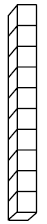 Procédure à privilégier : 30 +50 c’est pareil que 50 + 30. C’est 5 dizaines + 3 dizainesCela donne 8 dizaines, ce qui fait 8080 – 60 = ?Procédure à privilégier : 80 - 60 c’est pareil que 80 - 60. C’est 8 dizaines - 6 dizainesCela donne 2 dizaines, ce qui fait 20Entraîne-toi sur ton cahier : 30 + 60 = ?		40 + 50 = ?		10 + 60 = ?		50 + 20 = ?		40 + 40 = ?70 – 60 = ?		90 – 50 = ?		80 – 40 = ?		50 – 30 = ?		30 – 30 = ?Ecris ces nombres en lettres : 		324 – 486 – 705Décompose les nombres ci-dessous comme dans l’exemple :Exemple : 	125 = 100 + 20 + 5 = 1centaine 2 dizaines et 5 unités163 – 189 – 207 – 238 – 350 – 476Atelier problèmes : Résous dans un premier temps les problèmes 3 et 5 (voir fiche)Aide : Rappelle-toi que dans le nombre 125	 le chiffre 2 est celui des dizaines, mais aussi que je peux faire 12 paquets de 10.-------------------------------------------------------------------------------------------------------BONUSDessin : Prends le temps d’illustrer ta poésie.QLM : Regarde la vidéo « C’est pas sorcier : Le printemps » sur You tube.Tape « c'est pas sorcier -C'EST LE PRINTEMPS ! » sur un moteur de recherche.Travaille bien et bon courage !